Unit 3: Dot, Dot…Lewis Dot	       Last Name, First Name: __________________________________The electrons in the highest energy level (_____most energy level) are called ____________ electrons. Valence electrons are always in the highest energy level. These are the electrons that participate in forming _________ bonds.I Do: Draw the Bohr diagram for Hydrogen: 					How many electrons are in the highest energy level? ___					How many valence electrons does Hydrogen have? ____					Draw the Lewis dot structure for HydrogenWe Do: Draw the Bohr diagram for Helium:					How many electrons are in the highest energy level? ____					How many valence electrons does Helium have? _____					Draw the Lewis dot structure for HeliumYou Do: With your table group…Draw the Bohr diagram for Lithium:				How many electrons does are in the highest energy level? ____					How many valence electrons does Lithium have? _____					Draw the Lewis dot structure for LithiumDraw the Bohr diagram for Beryllium:					Draw the Lewis dot structure for Beryllium:Independent Practice:Look at the Lewis dot diagrams for the following elements. Label each with the group number.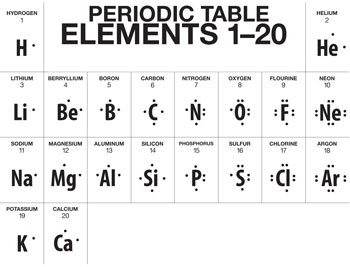 Do you notice a pattern in the valence electron numbers of these atoms?    YES           NOPlease describe a pattern if you see one:Please complete the table below for valence electron number for each periodic table group of the representative elements. When an atom loses electrons (think metals giving up electrons to have a full octet) what kind of ion is formed? ___________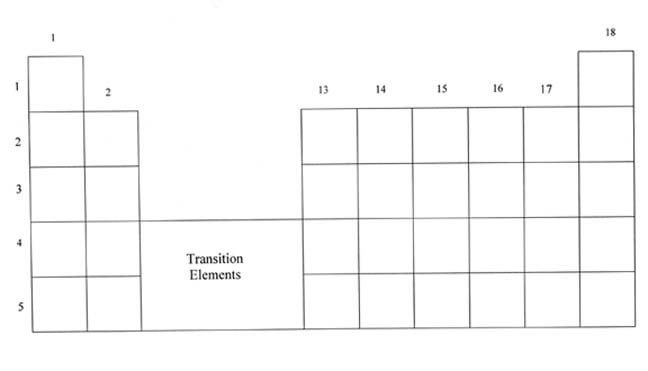 Nonmetals gain e- to have a full octet? (ion type) __________On the periodic table to the right, please write the charges of the ions each of the representative groups form.Group NumberValence e- 12131415161718